                                  Уважаемые родители!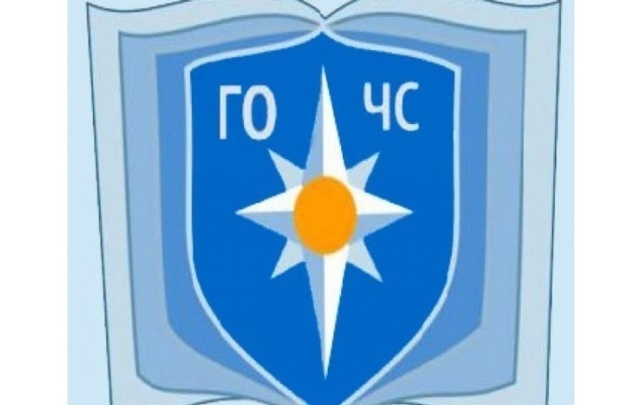                                                               Безопасность детей и взрослых является одной из основных                                                                                                    задач нашего общества, а детский сад – это целостный                                                            организм, где все должны осознавать и нести полную                                                                 ответственность за сохранение жизни и здоровья, за                                                            безопасность доверенных нам детей.Человек может предотвратить беду, уберечь себя и своих близких от опасности, если будет владеть элементарными знаниями основ безопасности жизнедеятельности. А знания эти формируются в процессе воспитания. В связи с этим, одной из главных целей в работе с детьми нашего детского сада, является воспитание у дошкольников ответственного отношения к личной и общественной безопасности и формирование у них опыта безопасной жизнедеятельности.Решающим условием безопасности детей является формирование у них с детства навыков личной безопасности. Ребенок может попасть в различные опасные жизненные ситуации. Наиболее распространенными являются: контакты с незнакомыми людьми, остался один в квартире или в доме, нашел подозрительный предмет и др. И чтобы помочь себе, он должен усвоить элементарные знания о том, как вести себя в каждом конкретном случае. В нашем детском саду эти знания закладываются через систему игровых заданий и моделирование ситуаций, направленных на формирование основ личной безопасности ребенка, ценностей здорового образа жизни, на успешную адаптацию при переходе из детского сада в школу.В соответствии с планом Месячника гражданской обороны на территории МО города Бузулука Оренбургской области в образовательных учреждениях  г. Бузулука, в целях повышения безопасности детей, а также адекватных действий при угрозе возникновения опасных и ЧС в МДОБУ «Детский сад № 12» с 1 октября по 31 октября 2018г. будет проведен месячник безопасности детей. Мероприятиями будут охвачены дети в возрасте от 3 до 7 лет. В соответствии с разработанным планом месячника безопасности детей, мероприятия построены по нескольким направлениям, а именно:– по направлению пожарной безопасности детей, их родителей, а также сотрудников детского сада;– по направлению антитеррористической безопасности, безопасности психического и физического здоровья детей, их благополучия в детском саду и за его пределами.Большое значение для формирования навыков безопасности имеет правильное отношение взрослых к проблеме безопасности и их личный пример. Поэтому работа с семьей по формованию у детей представлений о предупреждению опасных ситуаций остается  одной из основных задач нашего дошкольного учреждения.